
Федеральный закон от 21.12.2013 N 353-ФЗ (ред. от 02.08.2019) "О потребительском кредите (займе)" (с изм. и доп., вступ. в силу с 30.01.2020)Статья 6. Полная стоимость потребительского кредита (займа)1. Полная стоимость потребительского кредита (займа) определяется как в процентах годовых, так и в денежном выражении и рассчитывается в порядке, установленном настоящим Федеральным законом. Полная стоимость потребительского кредита (займа) размещается в квадратных рамках в правом верхнем углу первой страницы договора потребительского кредита (займа) перед таблицей, содержащей индивидуальные условия договора потребительского кредита (займа), и наносится цифрами и прописными буквами черного цвета на белом фоне четким, хорошо читаемым шрифтом максимального размера из используемых на этой странице размеров шрифта. Полная стоимость потребительского кредита (займа) в денежном выражении размещается справа от полной стоимости потребительского кредита (займа), определяемой в процентах годовых. Площадь каждой квадратной рамки должна составлять не менее чем 5 процентов площади первой страницы договора потребительского кредита (займа).2. Полная стоимость потребительского кредита (займа), определяемая в процентах годовых, рассчитывается по формуле:ПСК = i x ЧБП x 100,где ПСК - полная стоимость кредита в процентах годовых с точностью до третьего знака после запятой;ЧБП - число базовых периодов в календарном году. Продолжительность календарного года признается равной тремстам шестидесяти пяти дням;i - процентная ставка базового периода, выраженная в десятичной форме.2.1. Процентная ставка базового периода определяется как наименьшее положительное решение уравнения: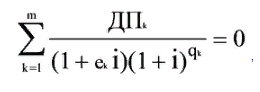 где  - сумма k-го денежного потока (платежа) по договору потребительского кредита (займа). Разнонаправленные денежные потоки (платежи) (приток и отток денежных средств) включаются в расчет с противоположными математическими знаками - предоставление заемщику кредита на дату его выдачи включается в расчет со знаком "минус", возврат заемщиком кредита, уплата процентов по кредиту включаются в расчет со знаком "плюс";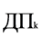 - количество полных базовых периодов с момента выдачи кредита до даты k-го денежного потока (платежа);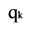  - срок, выраженный в долях базового периода, с момента завершения -го базового периода до даты k-го денежного потока;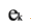 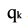 m - количество денежных потоков (платежей);i - процентная ставка базового периода, выраженная в десятичной форме.2.2. Базовым периодом по договору потребительского кредита (займа) признается стандартный временной интервал, который встречается с наибольшей частотой в графике платежей по договору потребительского кредита (займа). Если в графике платежей по договору потребительского кредита (займа) отсутствуют временные интервалы между платежами продолжительностью менее одного года или равные одному году, базовым периодом признается один год. Для договоров потребительского кредита (займа) с лимитом кредитования используется порядок расчета полной стоимости кредита (займа), установленный частью 7 настоящей статьи. Если два и более временных интервала встречаются в графике платежей по договору потребительского кредита (займа) более одного раза с равной наибольшей частотой, наименьший из этих интервалов признается базовым периодом. Если в графике платежей по договору потребительского кредита (займа) отсутствуют повторяющиеся временные интервалы и иной порядок не установлен Банком России, базовым периодом признается временной интервал, который является средним арифметическим для всех периодов, округленным с точностью до стандартного временного интервала. Стандартным временным интервалом признаются день, месяц, год, а также определенное количество дней или месяцев, не превышающее по продолжительности одного года. Для целей расчета полной стоимости кредита продолжительность всех месяцев признается равной.3. При определении полной стоимости потребительского кредита (займа) все платежи, предшествующие дате перечисления денежных средств заемщику, включаются в состав платежей, осуществляемых заемщиком на дату начального денежного потока (платежа) ().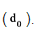 4. В расчет полной стоимости потребительского кредита (займа) включаются с учетом особенностей, установленных настоящей статьей, следующие платежи заемщика:1) по погашению основной суммы долга по договору потребительского кредита (займа);2) по уплате процентов по договору потребительского кредита (займа);3) платежи заемщика в пользу кредитора, если обязанность заемщика по таким платежам следует из условий договора потребительского кредита (займа) и (или) если выдача потребительского кредита (займа) поставлена в зависимость от совершения таких платежей;4) плата за выпуск и обслуживание электронного средства платежа при заключении и исполнении договора потребительского кредита (займа);5) платежи в пользу третьих лиц, если обязанность заемщика по уплате таких платежей следует из условий договора потребительского кредита (займа), в котором определены такие третьи лица, и (или) если выдача потребительского кредита (займа) поставлена в зависимость от заключения договора с третьим лицом. Если условиями договора потребительского кредита (займа) определено третье лицо, для расчета полной стоимости потребительского кредита (займа) используются применяемые этим лицом тарифы. Тарифы, используемые для расчета полной стоимости потребительского кредита (займа), могут не учитывать индивидуальные особенности заемщика. Если кредитор не учитывает такие особенности, заемщик должен быть проинформирован об этом. В случае, если при расчете полной стоимости потребительского кредита (займа) платежи в пользу третьих лиц не могут быть однозначно определены на весь срок кредитования, в расчет полной стоимости потребительского кредита (займа) включаются платежи в пользу третьих лиц за весь срок кредитования исходя из тарифов, определенных на день расчета полной стоимости потребительского кредита (займа). В случае, если договором потребительского кредита (займа) определены несколько третьих лиц, расчет полной стоимости потребительского кредита (займа) может производиться с использованием тарифов, применяемых любым из них, и с указанием информации о лице, тарифы которого были использованы при расчете полной стоимости потребительского кредита (займа), а также информации о том, что при обращении заемщика к иному лицу полная стоимость потребительского кредита (займа) может отличаться от расчетной;6) сумма страховой премии по договору страхования в случае, если выгодоприобретателем по такому договору не является заемщик или лицо, признаваемое его близким родственником;7) сумма страховой премии по договору добровольного страхования в случае, если в зависимости от заключения заемщиком договора добровольного страхования кредитором предлагаются разные условия договора потребительского кредита (займа), в том числе в части срока возврата потребительского кредита (займа) и (или) полной стоимости кредита (займа) в части процентной ставки и иных платежей.4.1. В расчет полной стоимости потребительского кредита (займа) в процентах годовых включаются платежи заемщика, указанные в частях 3и 4 настоящей статьи. Под полной стоимостью потребительского кредита (займа) в денежном выражении понимается сумма всех платежей заемщика, указанных в части 3 и пунктах 2 - 7 части 4 настоящей статьи.5. В расчет полной стоимости потребительского кредита (займа) не включаются:1) платежи заемщика, обязанность осуществления которых заемщиком следует не из условий договора потребительского кредита (займа), а из требований федерального закона;2) платежи, связанные с неисполнением или ненадлежащим исполнением заемщиком условий договора потребительского кредита (займа);3) платежи заемщика по обслуживанию кредита, которые предусмотрены договором потребительского кредита (займа) и величина и (или) сроки уплаты которых зависят от решения заемщика и (или) варианта его поведения;4) платежи заемщика в пользу страховых организаций при страховании предмета залога по договору залога, обеспечивающему требования к заемщику по договору потребительского кредита (займа);5) платежи заемщика за услуги, оказание которых не обусловливает возможность получения потребительского кредита (займа) и не влияет на величину полной стоимости потребительского кредита (займа) в части процентной ставки и иных платежей, при условии, что заемщику предоставляется дополнительная выгода по сравнению с оказанием таких услуг на условиях публичной оферты и заемщик имеет право отказаться от услуги в течение четырнадцати календарных дней с возвратом части оплаты пропорционально стоимости части услуги, оказанной до уведомления об отказе.6. При предоставлении потребительского кредита (займа) с лимитом кредитования в расчет полной стоимости потребительского кредита (займа) не включаются плата заемщика за осуществление операций в валюте, отличной от валюты, предусмотренной договором (валюты, в которой предоставлен потребительский кредит (заем), плата за приостановление операций, осуществляемых с использованием электронного средства платежа, и иные расходы заемщика, связанные с использованием электронного средства платежа.7. В случае, если условиями договора потребительского кредита (займа) предполагается уплата заемщиком различных платежей заемщика в зависимости от его решения, расчет полной стоимости потребительского кредита (займа) производится исходя из максимально возможных суммы потребительского кредита (займа) и сроков возврата потребительского кредита (займа), равномерных платежей по договору потребительского кредита (займа) (возврата основной суммы долга, уплаты процентов и иных платежей, определенных условиями договора потребительского кредита (займа). В случае, если договором потребительского кредита (займа) предусмотрен минимальный ежемесячный платеж, расчет полной стоимости потребительского кредита (займа) производится исходя из данного условия.8. Банк России в установленном им порядке ежеквартально рассчитывает и опубликовывает среднерыночное значение полной стоимости потребительского кредита (займа) в процентах годовых по категориям потребительских кредитов (займов), определяемым Банком России, не позднее чем за сорок пять календарных дней до начала квартала, в котором среднерыночное значение полной стоимости потребительского кредита (займа) в процентах годовых подлежит применению.9. Категории потребительских кредитов (займов) определяются Банком России в установленном им порядке с учетом следующих показателей (их диапазонов) - сумма кредита (займа), срок возврата потребительского кредита (займа), наличие обеспечения по кредиту (займу), вид кредитора, цель кредита, использование электронного средства платежа, наличие лимита кредитования, получение заемщиком на свой банковский счет, открытый у кредитора, заработной платы, иных регулярных выплат, начисляемых в связи с исполнением трудовых обязанностей, и (или) пенсий, пособий и иных социальных или компенсационных выплат.10. Среднерыночное значение полной стоимости потребительского кредита (займа) в процентах годовых определяется Банком России как средневзвешенное значение не менее чем по ста крупнейшим кредиторам по соответствующей категории потребительского кредита (займа) либо не менее чем по одной трети общего количества кредиторов, предоставляющих соответствующую категорию потребительского кредита (займа).10.1. Если при расчете средневзвешенного значения полной стоимости кредита (займа) объем потребительских кредитов (займов), выданных в одной категории потребительского кредита (займа) одним кредитором, превышает 20 процентов общего объема кредитов (займов), выданных всеми кредиторами в этой категории, то объем кредитов такого кредитора принимается равным 20 процентам.11. На момент заключения договора потребительского кредита (займа) полная стоимость потребительского кредита (займа) в процентах годовых не может превышать наименьшую из следующих величин: 365 процентов годовых или рассчитанное Банком России среднерыночное значение полной стоимости потребительского кредита (займа) в процентах годовых соответствующей категории потребительского кредита (займа), применяемое в соответствующем календарном квартале, более чем на одну треть. В случае существенного изменения рыночных условий, влияющих на полную стоимость потребительского кредита (займа) в процентах годовых, нормативным актом Банка России может быть установлен период, в течение которого указанное в настоящей части ограничение не подлежит применению.